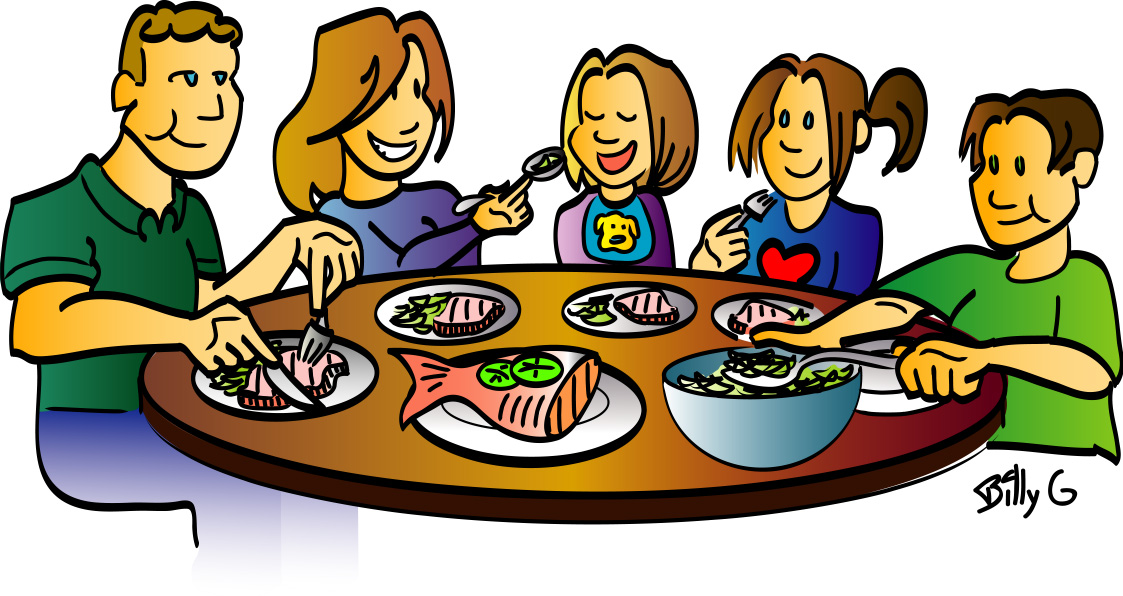 Speaking TestSpeaking TestHow are you? FineI’m _______How’s the weather? / What’s the weather like?SnowyIt’s ______It’s ________ and ______What’s your name? TimI’m ______My name is ___________.Where do you go to school? / What is your school? YeongjuIt’s _____I go to ___________ elementary school Where are you from? KoreaI’m from _______How old are you? 12I’m _____I’m _____ years oldWhat time is it?2It’s _____Its _______ O’ clockWhat’s your favorite… (color, food, hobby, school subject)BlueI like __________My favorite ________ is _____________My favorite _________ is ____________ becauseWhat did you do last weekend? StudyI studied I went to ___________ and (did) _____________________Tell me about the picture?/ Who is (he/she)? What is it?  What are they doing?I see ___________. She/ he is ____________They are _________ingThey are _______ing and ___________ing. 